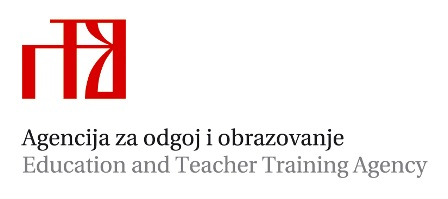 Stručni ispit za stručne suradnike psihologe u dječjim vrtićima za Grad Zagreb, Zagrebačku, Sisačko-moslavačku, Krapinsko-zagorsku, Varaždinsku, Međimursku, Brodsko-posavsku, Koprivničko-križevačku, Bjelovarsko-bilogorsku, Virovitičko-podravsku, Osječko-baranjsku, Požeško-slavonsku i Vukovarsko-srijemsku županijuRok: ožujak, 2023.Stručni ispit polaže se u DV Trešnjevka, Badalićeva 24, ZagrebPisani dio stručnoga ispita: 27. ožujka 2023. od 9 do 13 sati u DV Trešnjevka, ZagrebPraktični i usmeni dio stručnoga ispita: 28. ožujka 2023. u 9 sati, prema rasporeduMentor na stručnom ispitu:  Kamea Jaman, prof. savjetnik (kamea.jaman@gmail.com) Viša savjetnica: dr. sc. Vesna Ivasović (vesna.ivasovic@azoo.hr)r.b.Ime i prezimepripravnikaDječji vrtićTema  praktičnog radaDatum i vrijeme 1.Dijana KrajinovićDV Mačak Paško, SesveteRadionica: Dječje emocije i uloga odgojitelja u njihovoj regulacijiUsmeni dio stručnoga ispita28. 3. 2023. u 9 sati